Материал для самостоятельного изучения Для обучающихся по дополнительной образовательной программе социально-педагогической направленности «Мастерская Самоделкина» Педагог дополнительного образования  Ульева Е.В.Тема: «Многоразовая маска»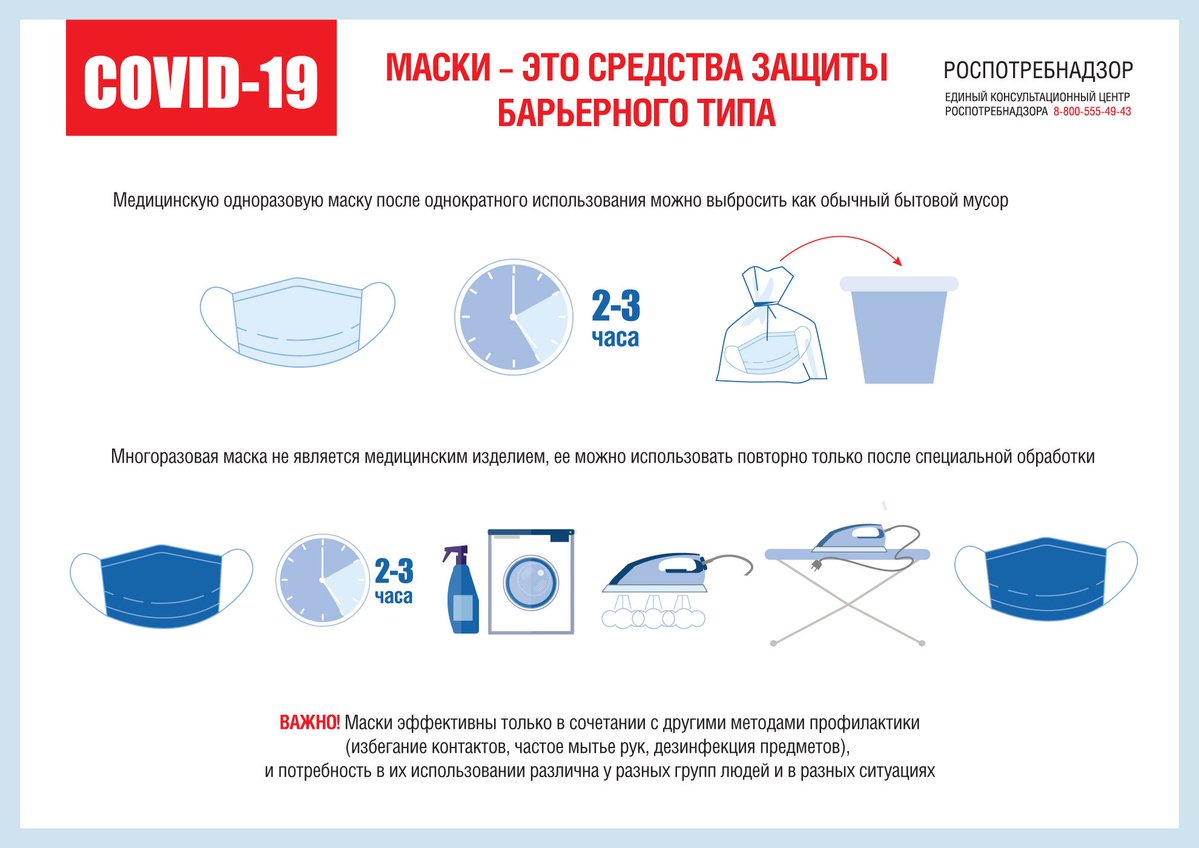 Цель: Научить детей шить многоразовую маску. Задачи: Образовательные: совершенствовать умение работать с тканью и иглой, соблюдая технику безопасности. Закрепить умение сшивать детали швом назад иголку.Развивать мелкую моторику, зрительно- пространственную ориентацию.Воспитывать аккуратность в работе с тканью и иглой, самоконтроль.Инструменты и материалы: хлопчатобумажная ткань, ручная игла, нитки, ножницы, резинка, бумага для выкройки, карандаш, линейка, булавки.План проведения работы.Введение.В период разгула вирусной инфекции и отсутствия средств индивидуальной защиты в продаже, становится очень актуальным сшить многоразовую маску своими руками.  Перед началом работы вспомним технику безопасности.Общие санитарно-гигиенические требования при шитье:1. Перед началом работы для удобства уберите волосы;2. Свет должен падать на рабочую поверхность с левой стороны или спереди.Техника безопасности при работе с тканью, иглой, нитками и ножницами:1. Храните иголки и булавки в определённом месте (специальной коробке, подушечке и т. д.), не оставляйте их на рабочем месте, ни в коем случае не берите иголку, булавки в рот и не вкалывайте их в одежду.2. Не используйте в работе ржавые иглы и булавки;3. Во время работы нельзя перекусывать нити зубами или рвать их руками;4. Длина нити при шитье не должна превышать длину расстояния до локтя;5. Выкройки к ткани прикрепляйте острыми концами булавок в направлении от себя; 6. Во время работы не оставляйте лезвия ножниц открытыми;7. При работе внимательно следите за направлением резки. Не режьте на ходу;8. Во время работы удерживайте материал левой рукой так, чтобы пальцы были в стороне от лезвия.А также вспомним приемы завязывания узелка и выполнения ручного шва «назад иголку»: https://www.milla-sidelnikova.com/kak-zavyazat-uzelok-na-konce-nitki.html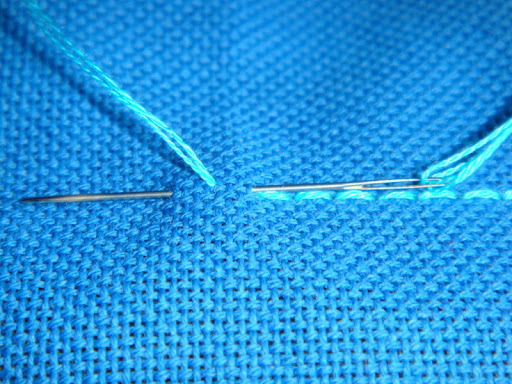 Предлагаю вам два варианта масок. Первый из прямоугольного куска ткани. https://youtu.be/TTZLvzFTK0IВторой способ потребует подготовку выкройки с последующим раскроем четырех деталей.https://youtu.be/oJOlJc44T_sЯ НАДЕЮСЬ, ЧТО ВАМ ПОНРАВИЛОСЬ И С НЕТЕРПЕНИЕМ ЖДУ ВИДЕО ИЛИ ФОТО ПОЛУЧИВШИХСЯ РАБОТ! (в чате  Viber)И КОНЕЧНО ЖЕ ДО ВСТРЕЧИ В НАШЕМ ЛЮБИМОМ КЛУБЕ!